1.1. Описание услуги1.1. Описание услуги1.1. Описание услуги1.1. Описание услуги1.1. Описание услуги1.1. Описание услуги1.1. Описание услугиЛицензируемый ФСТЭК России вид деятельности.В рамках предоставления услуги обеспечивается комплекс работ по поддержке функционирования системы мониторинга событий информационной безопасности (ИБ) отраслевого Корпоративного центра ГосСОПКА Госкорпорации «Росатом» (Система), сбор и анализ инцидентов ИБ организаций отрасли, подключенных к отраслевому Корпоративному центру ГосСОПКА Госкорпорации «Росатом»  (КЦ ГосСОПКА), оказание методической помощи и консультирование уполномоченных специалистов Заказчика по части устранения последствий инцидентов ИБ, информирование Заказчика по вопросам обнаружения, предупреждения и ликвидации последствий компьютерных атак, проведение мероприятий по оценке защищённости контролируемых информационных ресурсов.Лицензируемый ФСТЭК России вид деятельности.В рамках предоставления услуги обеспечивается комплекс работ по поддержке функционирования системы мониторинга событий информационной безопасности (ИБ) отраслевого Корпоративного центра ГосСОПКА Госкорпорации «Росатом» (Система), сбор и анализ инцидентов ИБ организаций отрасли, подключенных к отраслевому Корпоративному центру ГосСОПКА Госкорпорации «Росатом»  (КЦ ГосСОПКА), оказание методической помощи и консультирование уполномоченных специалистов Заказчика по части устранения последствий инцидентов ИБ, информирование Заказчика по вопросам обнаружения, предупреждения и ликвидации последствий компьютерных атак, проведение мероприятий по оценке защищённости контролируемых информационных ресурсов.Лицензируемый ФСТЭК России вид деятельности.В рамках предоставления услуги обеспечивается комплекс работ по поддержке функционирования системы мониторинга событий информационной безопасности (ИБ) отраслевого Корпоративного центра ГосСОПКА Госкорпорации «Росатом» (Система), сбор и анализ инцидентов ИБ организаций отрасли, подключенных к отраслевому Корпоративному центру ГосСОПКА Госкорпорации «Росатом»  (КЦ ГосСОПКА), оказание методической помощи и консультирование уполномоченных специалистов Заказчика по части устранения последствий инцидентов ИБ, информирование Заказчика по вопросам обнаружения, предупреждения и ликвидации последствий компьютерных атак, проведение мероприятий по оценке защищённости контролируемых информационных ресурсов.Лицензируемый ФСТЭК России вид деятельности.В рамках предоставления услуги обеспечивается комплекс работ по поддержке функционирования системы мониторинга событий информационной безопасности (ИБ) отраслевого Корпоративного центра ГосСОПКА Госкорпорации «Росатом» (Система), сбор и анализ инцидентов ИБ организаций отрасли, подключенных к отраслевому Корпоративному центру ГосСОПКА Госкорпорации «Росатом»  (КЦ ГосСОПКА), оказание методической помощи и консультирование уполномоченных специалистов Заказчика по части устранения последствий инцидентов ИБ, информирование Заказчика по вопросам обнаружения, предупреждения и ликвидации последствий компьютерных атак, проведение мероприятий по оценке защищённости контролируемых информационных ресурсов.Лицензируемый ФСТЭК России вид деятельности.В рамках предоставления услуги обеспечивается комплекс работ по поддержке функционирования системы мониторинга событий информационной безопасности (ИБ) отраслевого Корпоративного центра ГосСОПКА Госкорпорации «Росатом» (Система), сбор и анализ инцидентов ИБ организаций отрасли, подключенных к отраслевому Корпоративному центру ГосСОПКА Госкорпорации «Росатом»  (КЦ ГосСОПКА), оказание методической помощи и консультирование уполномоченных специалистов Заказчика по части устранения последствий инцидентов ИБ, информирование Заказчика по вопросам обнаружения, предупреждения и ликвидации последствий компьютерных атак, проведение мероприятий по оценке защищённости контролируемых информационных ресурсов.Лицензируемый ФСТЭК России вид деятельности.В рамках предоставления услуги обеспечивается комплекс работ по поддержке функционирования системы мониторинга событий информационной безопасности (ИБ) отраслевого Корпоративного центра ГосСОПКА Госкорпорации «Росатом» (Система), сбор и анализ инцидентов ИБ организаций отрасли, подключенных к отраслевому Корпоративному центру ГосСОПКА Госкорпорации «Росатом»  (КЦ ГосСОПКА), оказание методической помощи и консультирование уполномоченных специалистов Заказчика по части устранения последствий инцидентов ИБ, информирование Заказчика по вопросам обнаружения, предупреждения и ликвидации последствий компьютерных атак, проведение мероприятий по оценке защищённости контролируемых информационных ресурсов.Лицензируемый ФСТЭК России вид деятельности.В рамках предоставления услуги обеспечивается комплекс работ по поддержке функционирования системы мониторинга событий информационной безопасности (ИБ) отраслевого Корпоративного центра ГосСОПКА Госкорпорации «Росатом» (Система), сбор и анализ инцидентов ИБ организаций отрасли, подключенных к отраслевому Корпоративному центру ГосСОПКА Госкорпорации «Росатом»  (КЦ ГосСОПКА), оказание методической помощи и консультирование уполномоченных специалистов Заказчика по части устранения последствий инцидентов ИБ, информирование Заказчика по вопросам обнаружения, предупреждения и ликвидации последствий компьютерных атак, проведение мероприятий по оценке защищённости контролируемых информационных ресурсов.1.2. Способ подключения к ИТ-системе (если необходимо и в зависимости от технической возможности организации)1.2. Способ подключения к ИТ-системе (если необходимо и в зависимости от технической возможности организации)1.2. Способ подключения к ИТ-системе (если необходимо и в зависимости от технической возможности организации)1.2. Способ подключения к ИТ-системе (если необходимо и в зависимости от технической возможности организации)1.2. Способ подключения к ИТ-системе (если необходимо и в зависимости от технической возможности организации)1.2. Способ подключения к ИТ-системе (если необходимо и в зависимости от технической возможности организации)1.2. Способ подключения к ИТ-системе (если необходимо и в зависимости от технической возможности организации)Ярлык на Портале терминальных приложенийПрямая ссылка на Web-ресурс из КСПДПрямая ссылка на Web-ресурс из интернет (требуется СКЗИ на АРМ / не требуется)«Толстый клиент» на АРМ пользователя (требуется СКЗИ на АРМ / не требуется)Другой способ:  портал самообслуживания https://support.rosatom.ru/sm/index.do или по телефону контактного центра АО «Гринатом» +7(499)949-29-99п/я soc@greenatom.ru (если информация не содержит пометку ограниченного доступа)п/я soc@rosatom.ru по ЗКПС (если информация содержит пометку ограниченного доступа)    Ярлык на Портале терминальных приложенийПрямая ссылка на Web-ресурс из КСПДПрямая ссылка на Web-ресурс из интернет (требуется СКЗИ на АРМ / не требуется)«Толстый клиент» на АРМ пользователя (требуется СКЗИ на АРМ / не требуется)Другой способ:  портал самообслуживания https://support.rosatom.ru/sm/index.do или по телефону контактного центра АО «Гринатом» +7(499)949-29-99п/я soc@greenatom.ru (если информация не содержит пометку ограниченного доступа)п/я soc@rosatom.ru по ЗКПС (если информация содержит пометку ограниченного доступа)    Ярлык на Портале терминальных приложенийПрямая ссылка на Web-ресурс из КСПДПрямая ссылка на Web-ресурс из интернет (требуется СКЗИ на АРМ / не требуется)«Толстый клиент» на АРМ пользователя (требуется СКЗИ на АРМ / не требуется)Другой способ:  портал самообслуживания https://support.rosatom.ru/sm/index.do или по телефону контактного центра АО «Гринатом» +7(499)949-29-99п/я soc@greenatom.ru (если информация не содержит пометку ограниченного доступа)п/я soc@rosatom.ru по ЗКПС (если информация содержит пометку ограниченного доступа)    Ярлык на Портале терминальных приложенийПрямая ссылка на Web-ресурс из КСПДПрямая ссылка на Web-ресурс из интернет (требуется СКЗИ на АРМ / не требуется)«Толстый клиент» на АРМ пользователя (требуется СКЗИ на АРМ / не требуется)Другой способ:  портал самообслуживания https://support.rosatom.ru/sm/index.do или по телефону контактного центра АО «Гринатом» +7(499)949-29-99п/я soc@greenatom.ru (если информация не содержит пометку ограниченного доступа)п/я soc@rosatom.ru по ЗКПС (если информация содержит пометку ограниченного доступа)    Ярлык на Портале терминальных приложенийПрямая ссылка на Web-ресурс из КСПДПрямая ссылка на Web-ресурс из интернет (требуется СКЗИ на АРМ / не требуется)«Толстый клиент» на АРМ пользователя (требуется СКЗИ на АРМ / не требуется)Другой способ:  портал самообслуживания https://support.rosatom.ru/sm/index.do или по телефону контактного центра АО «Гринатом» +7(499)949-29-99п/я soc@greenatom.ru (если информация не содержит пометку ограниченного доступа)п/я soc@rosatom.ru по ЗКПС (если информация содержит пометку ограниченного доступа)    Ярлык на Портале терминальных приложенийПрямая ссылка на Web-ресурс из КСПДПрямая ссылка на Web-ресурс из интернет (требуется СКЗИ на АРМ / не требуется)«Толстый клиент» на АРМ пользователя (требуется СКЗИ на АРМ / не требуется)Другой способ:  портал самообслуживания https://support.rosatom.ru/sm/index.do или по телефону контактного центра АО «Гринатом» +7(499)949-29-99п/я soc@greenatom.ru (если информация не содержит пометку ограниченного доступа)п/я soc@rosatom.ru по ЗКПС (если информация содержит пометку ограниченного доступа)    Ярлык на Портале терминальных приложенийПрямая ссылка на Web-ресурс из КСПДПрямая ссылка на Web-ресурс из интернет (требуется СКЗИ на АРМ / не требуется)«Толстый клиент» на АРМ пользователя (требуется СКЗИ на АРМ / не требуется)Другой способ:  портал самообслуживания https://support.rosatom.ru/sm/index.do или по телефону контактного центра АО «Гринатом» +7(499)949-29-99п/я soc@greenatom.ru (если информация не содержит пометку ограниченного доступа)п/я soc@rosatom.ru по ЗКПС (если информация содержит пометку ограниченного доступа)    1.3. Группа корпоративных бизнес-процессов / сценариев, поддерживаемых в рамках услуги   1.3. Группа корпоративных бизнес-процессов / сценариев, поддерживаемых в рамках услуги   1.3. Группа корпоративных бизнес-процессов / сценариев, поддерживаемых в рамках услуги   1.3. Группа корпоративных бизнес-процессов / сценариев, поддерживаемых в рамках услуги   1.3. Группа корпоративных бизнес-процессов / сценариев, поддерживаемых в рамках услуги   1.3. Группа корпоративных бизнес-процессов / сценариев, поддерживаемых в рамках услуги   1.3. Группа корпоративных бизнес-процессов / сценариев, поддерживаемых в рамках услуги   Для данной услуги не применяетсяДля данной услуги не применяетсяДля данной услуги не применяетсяДля данной услуги не применяетсяДля данной услуги не применяетсяДля данной услуги не применяетсяДля данной услуги не применяется1.4. Интеграция с корпоративными ИТ-системами1.4. Интеграция с корпоративными ИТ-системами1.4. Интеграция с корпоративными ИТ-системами1.4. Интеграция с корпоративными ИТ-системами1.4. Интеграция с корпоративными ИТ-системами1.4. Интеграция с корпоративными ИТ-системами1.4. Интеграция с корпоративными ИТ-системамиИТ-системаГруппа процессовГруппа процессовГруппа процессовГруппа процессовГруппа процессов Система мониторингаИнтеграция с системой мониторинга доступности системыИнтеграция с системой мониторинга доступности системыИнтеграция с системой мониторинга доступности системыИнтеграция с системой мониторинга доступности системыИнтеграция с системой мониторинга доступности системы1.5. Интеграция с внешними ИТ-системами1.5. Интеграция с внешними ИТ-системами1.5. Интеграция с внешними ИТ-системами1.5. Интеграция с внешними ИТ-системами1.5. Интеграция с внешними ИТ-системами1.5. Интеграция с внешними ИТ-системами1.5. Интеграция с внешними ИТ-системамиИТ-системаГруппа процессовГруппа процессовГруппа процессовГруппа процессовГруппа процессовДля данной услуги не применяетсяДля данной услуги не применяетсяДля данной услуги не применяетсяДля данной услуги не применяетсяДля данной услуги не применяется1.6. Перечень работ, оказываемых в рамках услуги1.6. Перечень работ, оказываемых в рамках услуги1.6. Перечень работ, оказываемых в рамках услуги1.6. Перечень работ, оказываемых в рамках услуги1.6. Перечень работ, оказываемых в рамках услуги1.6. Перечень работ, оказываемых в рамках услуги1.6. Перечень работ, оказываемых в рамках услугиЦентр поддержки пользователейПрием, обработка, регистрация и маршрутизация поступающих обращений от пользователейПрием, обработка, регистрация и маршрутизация поступающих обращений от пользователейПрием, обработка, регистрация и маршрутизация поступающих обращений от пользователейПрием, обработка, регистрация и маршрутизация поступающих обращений от пользователейПрием, обработка, регистрация и маршрутизация поступающих обращений от пользователейФункциональная поддержкаМетодологическое обеспечение функционирования Корпоративного центра ГосСОПКА Госкорпорации «Росатом»:– Оказание методической помощи и консультирование уполномоченных специалистов Заказчика при проведении мероприятий по созданию и реализации функций Корпоративного сегмента ГосСОПКА Госкорпорации «Росатом».Организационно–техническое обеспечение функционирования Корпоративного центра ГосСОПКА Госкорпорации «Росатом»:– Разработка проектов организационно–распорядительной документации для реализации корпоративного сегмента ГосСОПКА согласно разделу 2 Приложения № 2 к приказу Госкорпорации «Росатом» от 28.03.2016 № 1/251-П-дсп.– Определение состава и содержания информации о событиях безопасности, подлежащих регистрации.– Сбор, запись и хранение информации об инцидентах ИБ в течение установленного времени хранения.– Мониторинг (просмотр, анализ) результатов регистрации инцидентов ИБ и реагирование на них.- Проведение мероприятий по оценке защищённости контролируемых информационных ресурсов.– Планирование и принятие мер по предотвращению повторного возникновения ИБ.– Проведение приёмочных испытаний корпоративного сегмента ГосСОПКА перед его вводом в эксплуатацию в соответствии с программой и методикой испытаний, утверждённой ДЗГТИ Госкорпорации «Росатом».– Представление аналитической отчётности об общем уровне защищённости корпоративного сегмента ГосСОПКА, основных уязвимостях и возможных способах их ликвидации (по запросу Заказчика).Методологическое обеспечение функционирования Корпоративного центра ГосСОПКА Госкорпорации «Росатом»:– Оказание методической помощи и консультирование уполномоченных специалистов Заказчика при проведении мероприятий по созданию и реализации функций Корпоративного сегмента ГосСОПКА Госкорпорации «Росатом».Организационно–техническое обеспечение функционирования Корпоративного центра ГосСОПКА Госкорпорации «Росатом»:– Разработка проектов организационно–распорядительной документации для реализации корпоративного сегмента ГосСОПКА согласно разделу 2 Приложения № 2 к приказу Госкорпорации «Росатом» от 28.03.2016 № 1/251-П-дсп.– Определение состава и содержания информации о событиях безопасности, подлежащих регистрации.– Сбор, запись и хранение информации об инцидентах ИБ в течение установленного времени хранения.– Мониторинг (просмотр, анализ) результатов регистрации инцидентов ИБ и реагирование на них.- Проведение мероприятий по оценке защищённости контролируемых информационных ресурсов.– Планирование и принятие мер по предотвращению повторного возникновения ИБ.– Проведение приёмочных испытаний корпоративного сегмента ГосСОПКА перед его вводом в эксплуатацию в соответствии с программой и методикой испытаний, утверждённой ДЗГТИ Госкорпорации «Росатом».– Представление аналитической отчётности об общем уровне защищённости корпоративного сегмента ГосСОПКА, основных уязвимостях и возможных способах их ликвидации (по запросу Заказчика).Методологическое обеспечение функционирования Корпоративного центра ГосСОПКА Госкорпорации «Росатом»:– Оказание методической помощи и консультирование уполномоченных специалистов Заказчика при проведении мероприятий по созданию и реализации функций Корпоративного сегмента ГосСОПКА Госкорпорации «Росатом».Организационно–техническое обеспечение функционирования Корпоративного центра ГосСОПКА Госкорпорации «Росатом»:– Разработка проектов организационно–распорядительной документации для реализации корпоративного сегмента ГосСОПКА согласно разделу 2 Приложения № 2 к приказу Госкорпорации «Росатом» от 28.03.2016 № 1/251-П-дсп.– Определение состава и содержания информации о событиях безопасности, подлежащих регистрации.– Сбор, запись и хранение информации об инцидентах ИБ в течение установленного времени хранения.– Мониторинг (просмотр, анализ) результатов регистрации инцидентов ИБ и реагирование на них.- Проведение мероприятий по оценке защищённости контролируемых информационных ресурсов.– Планирование и принятие мер по предотвращению повторного возникновения ИБ.– Проведение приёмочных испытаний корпоративного сегмента ГосСОПКА перед его вводом в эксплуатацию в соответствии с программой и методикой испытаний, утверждённой ДЗГТИ Госкорпорации «Росатом».– Представление аналитической отчётности об общем уровне защищённости корпоративного сегмента ГосСОПКА, основных уязвимостях и возможных способах их ликвидации (по запросу Заказчика).Методологическое обеспечение функционирования Корпоративного центра ГосСОПКА Госкорпорации «Росатом»:– Оказание методической помощи и консультирование уполномоченных специалистов Заказчика при проведении мероприятий по созданию и реализации функций Корпоративного сегмента ГосСОПКА Госкорпорации «Росатом».Организационно–техническое обеспечение функционирования Корпоративного центра ГосСОПКА Госкорпорации «Росатом»:– Разработка проектов организационно–распорядительной документации для реализации корпоративного сегмента ГосСОПКА согласно разделу 2 Приложения № 2 к приказу Госкорпорации «Росатом» от 28.03.2016 № 1/251-П-дсп.– Определение состава и содержания информации о событиях безопасности, подлежащих регистрации.– Сбор, запись и хранение информации об инцидентах ИБ в течение установленного времени хранения.– Мониторинг (просмотр, анализ) результатов регистрации инцидентов ИБ и реагирование на них.- Проведение мероприятий по оценке защищённости контролируемых информационных ресурсов.– Планирование и принятие мер по предотвращению повторного возникновения ИБ.– Проведение приёмочных испытаний корпоративного сегмента ГосСОПКА перед его вводом в эксплуатацию в соответствии с программой и методикой испытаний, утверждённой ДЗГТИ Госкорпорации «Росатом».– Представление аналитической отчётности об общем уровне защищённости корпоративного сегмента ГосСОПКА, основных уязвимостях и возможных способах их ликвидации (по запросу Заказчика).Методологическое обеспечение функционирования Корпоративного центра ГосСОПКА Госкорпорации «Росатом»:– Оказание методической помощи и консультирование уполномоченных специалистов Заказчика при проведении мероприятий по созданию и реализации функций Корпоративного сегмента ГосСОПКА Госкорпорации «Росатом».Организационно–техническое обеспечение функционирования Корпоративного центра ГосСОПКА Госкорпорации «Росатом»:– Разработка проектов организационно–распорядительной документации для реализации корпоративного сегмента ГосСОПКА согласно разделу 2 Приложения № 2 к приказу Госкорпорации «Росатом» от 28.03.2016 № 1/251-П-дсп.– Определение состава и содержания информации о событиях безопасности, подлежащих регистрации.– Сбор, запись и хранение информации об инцидентах ИБ в течение установленного времени хранения.– Мониторинг (просмотр, анализ) результатов регистрации инцидентов ИБ и реагирование на них.- Проведение мероприятий по оценке защищённости контролируемых информационных ресурсов.– Планирование и принятие мер по предотвращению повторного возникновения ИБ.– Проведение приёмочных испытаний корпоративного сегмента ГосСОПКА перед его вводом в эксплуатацию в соответствии с программой и методикой испытаний, утверждённой ДЗГТИ Госкорпорации «Росатом».– Представление аналитической отчётности об общем уровне защищённости корпоративного сегмента ГосСОПКА, основных уязвимостях и возможных способах их ликвидации (по запросу Заказчика).Поддержка интеграционных процессовДля данной услуги не осуществляетсяДля данной услуги не осуществляетсяДля данной услуги не осуществляетсяДля данной услуги не осуществляетсяДля данной услуги не осуществляетсяИТ-инфраструктураДля данной услуги не осуществляетсяДля данной услуги не осуществляетсяДля данной услуги не осуществляетсяДля данной услуги не осуществляетсяДля данной услуги не осуществляетсяМодификация ИТ-системыДля данной услуги не осуществляетсяДля данной услуги не осуществляетсяДля данной услуги не осуществляетсяДля данной услуги не осуществляетсяДля данной услуги не осуществляется1.7. Наименование и место хранения пользовательской документации:1.7. Наименование и место хранения пользовательской документации:1.7. Наименование и место хранения пользовательской документации:1.7. Наименование и место хранения пользовательской документации:1.7. Наименование и место хранения пользовательской документации:1.7. Наименование и место хранения пользовательской документации:1.7. Наименование и место хранения пользовательской документации:ИТ-системаДля данной услуги не осуществляетсяДля данной услуги не осуществляетсяДля данной услуги не осуществляетсяДля данной услуги не осуществляетсяДля данной услуги не осуществляетсяПортал Госкорпорации «Росатом»Для данной услуги не осуществляетсяДля данной услуги не осуществляетсяДля данной услуги не осуществляетсяДля данной услуги не осуществляетсяДля данной услуги не осуществляетсяИное местоДля данной услуги не осуществляетсяДля данной услуги не осуществляетсяДля данной услуги не осуществляетсяДля данной услуги не осуществляетсяДля данной услуги не осуществляетсяИное местоДля данной услуги не осуществляетсяДля данной услуги не осуществляетсяДля данной услуги не осуществляетсяДля данной услуги не осуществляетсяДля данной услуги не осуществляетсяИное местоДля данной услуги не осуществляетсяДля данной услуги не осуществляетсяДля данной услуги не осуществляетсяДля данной услуги не осуществляетсяДля данной услуги не осуществляется1.8. Ограничения по оказанию услуги1.8. Ограничения по оказанию услуги1.8. Ограничения по оказанию услуги1.8. Ограничения по оказанию услуги1.8. Ограничения по оказанию услуги1.8. Ограничения по оказанию услуги1.8. Ограничения по оказанию услугиИсполнитель не гарантирует соблюдение параметров качества оказания услуги, указанных в пункте 1.6, в случае: 1. Отсутствия действующей технической поддержки и лицензий на программное обеспечение, используемое в Системе; 2. Отсутствия сопроводительной документации (пояснительная записка, техническое решение и т.п.) на Систему; 3. В случае недоступности Системы.Оказание услуги невозможно при одновременном наличии административных привилегий в Системе у Заказчика и у Исполнителя. После передачи Системы на обслуживание Исполнителю исключаются все административные права, которые были у Заказчика. Данные права полностью передаются Исполнителю. Минимальный срок хранения данных об инцидентах ИБ устанавливаются нормативными актами Российской Федерации, ФСБ России и ФСТЭК России и в соответствие с имеющимися мощностями у Заказчика.Исполнитель не гарантирует соблюдение параметров качества оказания услуги, указанных в пункте 1.6, в случае: 1. Отсутствия действующей технической поддержки и лицензий на программное обеспечение, используемое в Системе; 2. Отсутствия сопроводительной документации (пояснительная записка, техническое решение и т.п.) на Систему; 3. В случае недоступности Системы.Оказание услуги невозможно при одновременном наличии административных привилегий в Системе у Заказчика и у Исполнителя. После передачи Системы на обслуживание Исполнителю исключаются все административные права, которые были у Заказчика. Данные права полностью передаются Исполнителю. Минимальный срок хранения данных об инцидентах ИБ устанавливаются нормативными актами Российской Федерации, ФСБ России и ФСТЭК России и в соответствие с имеющимися мощностями у Заказчика.Исполнитель не гарантирует соблюдение параметров качества оказания услуги, указанных в пункте 1.6, в случае: 1. Отсутствия действующей технической поддержки и лицензий на программное обеспечение, используемое в Системе; 2. Отсутствия сопроводительной документации (пояснительная записка, техническое решение и т.п.) на Систему; 3. В случае недоступности Системы.Оказание услуги невозможно при одновременном наличии административных привилегий в Системе у Заказчика и у Исполнителя. После передачи Системы на обслуживание Исполнителю исключаются все административные права, которые были у Заказчика. Данные права полностью передаются Исполнителю. Минимальный срок хранения данных об инцидентах ИБ устанавливаются нормативными актами Российской Федерации, ФСБ России и ФСТЭК России и в соответствие с имеющимися мощностями у Заказчика.Исполнитель не гарантирует соблюдение параметров качества оказания услуги, указанных в пункте 1.6, в случае: 1. Отсутствия действующей технической поддержки и лицензий на программное обеспечение, используемое в Системе; 2. Отсутствия сопроводительной документации (пояснительная записка, техническое решение и т.п.) на Систему; 3. В случае недоступности Системы.Оказание услуги невозможно при одновременном наличии административных привилегий в Системе у Заказчика и у Исполнителя. После передачи Системы на обслуживание Исполнителю исключаются все административные права, которые были у Заказчика. Данные права полностью передаются Исполнителю. Минимальный срок хранения данных об инцидентах ИБ устанавливаются нормативными актами Российской Федерации, ФСБ России и ФСТЭК России и в соответствие с имеющимися мощностями у Заказчика.Исполнитель не гарантирует соблюдение параметров качества оказания услуги, указанных в пункте 1.6, в случае: 1. Отсутствия действующей технической поддержки и лицензий на программное обеспечение, используемое в Системе; 2. Отсутствия сопроводительной документации (пояснительная записка, техническое решение и т.п.) на Систему; 3. В случае недоступности Системы.Оказание услуги невозможно при одновременном наличии административных привилегий в Системе у Заказчика и у Исполнителя. После передачи Системы на обслуживание Исполнителю исключаются все административные права, которые были у Заказчика. Данные права полностью передаются Исполнителю. Минимальный срок хранения данных об инцидентах ИБ устанавливаются нормативными актами Российской Федерации, ФСБ России и ФСТЭК России и в соответствие с имеющимися мощностями у Заказчика.Исполнитель не гарантирует соблюдение параметров качества оказания услуги, указанных в пункте 1.6, в случае: 1. Отсутствия действующей технической поддержки и лицензий на программное обеспечение, используемое в Системе; 2. Отсутствия сопроводительной документации (пояснительная записка, техническое решение и т.п.) на Систему; 3. В случае недоступности Системы.Оказание услуги невозможно при одновременном наличии административных привилегий в Системе у Заказчика и у Исполнителя. После передачи Системы на обслуживание Исполнителю исключаются все административные права, которые были у Заказчика. Данные права полностью передаются Исполнителю. Минимальный срок хранения данных об инцидентах ИБ устанавливаются нормативными актами Российской Федерации, ФСБ России и ФСТЭК России и в соответствие с имеющимися мощностями у Заказчика.Исполнитель не гарантирует соблюдение параметров качества оказания услуги, указанных в пункте 1.6, в случае: 1. Отсутствия действующей технической поддержки и лицензий на программное обеспечение, используемое в Системе; 2. Отсутствия сопроводительной документации (пояснительная записка, техническое решение и т.п.) на Систему; 3. В случае недоступности Системы.Оказание услуги невозможно при одновременном наличии административных привилегий в Системе у Заказчика и у Исполнителя. После передачи Системы на обслуживание Исполнителю исключаются все административные права, которые были у Заказчика. Данные права полностью передаются Исполнителю. Минимальный срок хранения данных об инцидентах ИБ устанавливаются нормативными актами Российской Федерации, ФСБ России и ФСТЭК России и в соответствие с имеющимися мощностями у Заказчика.1.9. Норматив на поддержку1.9. Норматив на поддержку1.9. Норматив на поддержку1.9. Норматив на поддержку1.9. Норматив на поддержку1.9. Норматив на поддержку1.9. Норматив на поддержкуПодразделениеПредельное значение трудозатрат на поддержку 1 единицы объемного показателя по услуге (чел.мес.)Предельное значение трудозатрат на поддержку 1 единицы объемного показателя по услуге (чел.мес.)Предельное значение трудозатрат на поддержку 1 единицы объемного показателя по услуге (чел.мес.)Предельное значение трудозатрат на поддержку 1 единицы объемного показателя по услуге (чел.мес.)Предельное значение трудозатрат на поддержку 1 единицы объемного показателя по услуге (чел.мес.)Функциональная поддержка16 ПРМ от НН + 4,35 от МСК = 20,3516 ПРМ от НН + 4,35 от МСК = 20,3516 ПРМ от НН + 4,35 от МСК = 20,3516 ПРМ от НН + 4,35 от МСК = 20,3516 ПРМ от НН + 4,35 от МСК = 20,35Возмещение ДФР2 721 704,15 руб. в месяц без НДС2 721 704,15 руб. в месяц без НДС2 721 704,15 руб. в месяц без НДС2 721 704,15 руб. в месяц без НДС2 721 704,15 руб. в месяц без НДСПоддержка интеграционных процессов Не предусмотрена Не предусмотрена Не предусмотрена Не предусмотрена Не предусмотренаИТ-инфраструктура Не предусмотрена Не предусмотрена Не предусмотрена Не предусмотрена Не предусмотрена1.10. Дополнительные параметры оказания услуги1.10. Дополнительные параметры оказания услуги1.10. Дополнительные параметры оказания услуги1.10. Дополнительные параметры оказания услуги1.10. Дополнительные параметры оказания услуги1.10. Дополнительные параметры оказания услуги1.10. Дополнительные параметры оказания услуги1.10.1. Допустимый простой ИТ-ресурса в течении года, часов48484848481.10.2. Срок хранения данных резервного копирования (в календарных днях)Для данной услуги не применяетсяДля данной услуги не применяетсяДля данной услуги не применяетсяДля данной услуги не применяетсяДля данной услуги не применяется1.10.3. Целевая точка восстановления ИТ-ресурса (RPO) (в рабочих часах)Для данной услуги не применяетсяДля данной услуги не применяетсяДля данной услуги не применяетсяДля данной услуги не применяетсяДля данной услуги не применяется1.10.4. Целевое время восстановления ИТ-ресурса (RTO) (в рабочих часах)Для данной услуги не применяетсяДля данной услуги не применяетсяДля данной услуги не применяетсяДля данной услуги не применяетсяДля данной услуги не применяется1.10.5. Обеспечение катастрофоустойчивости ИТ-ресурсаДля данной услуги не применяетсяДля данной услуги не применяетсяДля данной услуги не применяетсяДля данной услуги не применяетсяДля данной услуги не применяется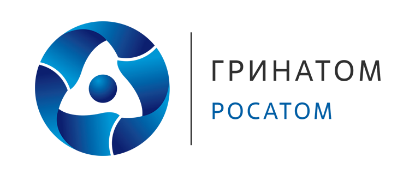 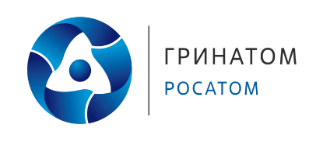 